BİRİMİN GEÇMİŞİ TARİHÇESİ	2BİRİMİN MİSYONU	3BİRİMİN VİZYONU	3BİRİME AİT TEŞKİLAT ŞEMASI	3BİRİM PERSONELLERİ	4BİRİMİN KURUMDAKİ  GÖREVİ	4BİRİME AİT RESİMLER (En az 4 Fotoğraf )	4BİRİMİNİZCE SENE İÇİNDE YAPILAN FAALİYETLER	5BİRİMİNİZE AİT GZFT  ANALİZLERİ	5BİRİM PAYDAŞ ANALİZİ	5BİRİM RİSK ANALİZİ	5BİRİM PERSONELİ İLE İLGİLİ BİLGİLER	6YAYINLARA DAİR BİLGİLER	6KOORDİNATÖRLÜKLER	11Erasmus Farabi	13BİRİMİN GEÇMİŞİ TARİHÇESİ Siirt Üniversitesi’nin 13.01.2016 tarih ve  2016-02/05 sayılı Senato kararı ile Siirt Üniversitesi Arıcılık Uygulama ve Araştırma Merkezi (SİÜ-ARIMER)’nin kurulmasın oy birliği ile karar verilmiştir. Yüksek Öğretim Kurulu Başkanlığı’nın 03.03.2016 tarih ve  12991 sayılı  kararı gereğince Siirt Üniversitesi Arıcılık Uygulama ve Araştırma Merkezi’nin kurulması uygun görülmüştür.2018 yıldan itibaren demostrasyon kovanlarıyla bal üretimine devam etmektedir.BİRİMİN MİSYONUAna arı yetiştiriciliğinin teşvik edilmesi, arı hastalıkları, arı ürünleri üretimi ve buna bağlı olarak ürün miktarı, kalitesi ve çeşitliliği gibi konularda akademik düzeyde araştırma ve geliştirme çalışmaları yaparak, elde edilen verilerin ulusal ve uluslararası bilimsel kongre, sempozyum ve konferanslar gibi etkinliklerle duyurulmasını sağlamak, üreticiler için bilgilendirme kursları düzenleyerek bilinçli arıcılık yapılmasına katkı sağlamak ve ayrıca arı ürünleri ile ilgili laboratuvarlar kurarak diğer üniversitelerin ve kurumların ilgili merkezleri ile işbirliği sağlamaktır. BİRİMİN VİZYONUBulunduğu bölgenin sahip olduğu potansiyeli yönlendirebilecek, arıcıların sorularına cevap verebilecek, arıcılıkla ilgili sorunları çözebilecek, yaptığı çalışmalarla ulusal ve uluslararası düzeyde etkin, danışmanlık yönüyle bilinirliği olan bir merkez olmaktır.BİRİME AİT TEŞKİLAT ŞEMASI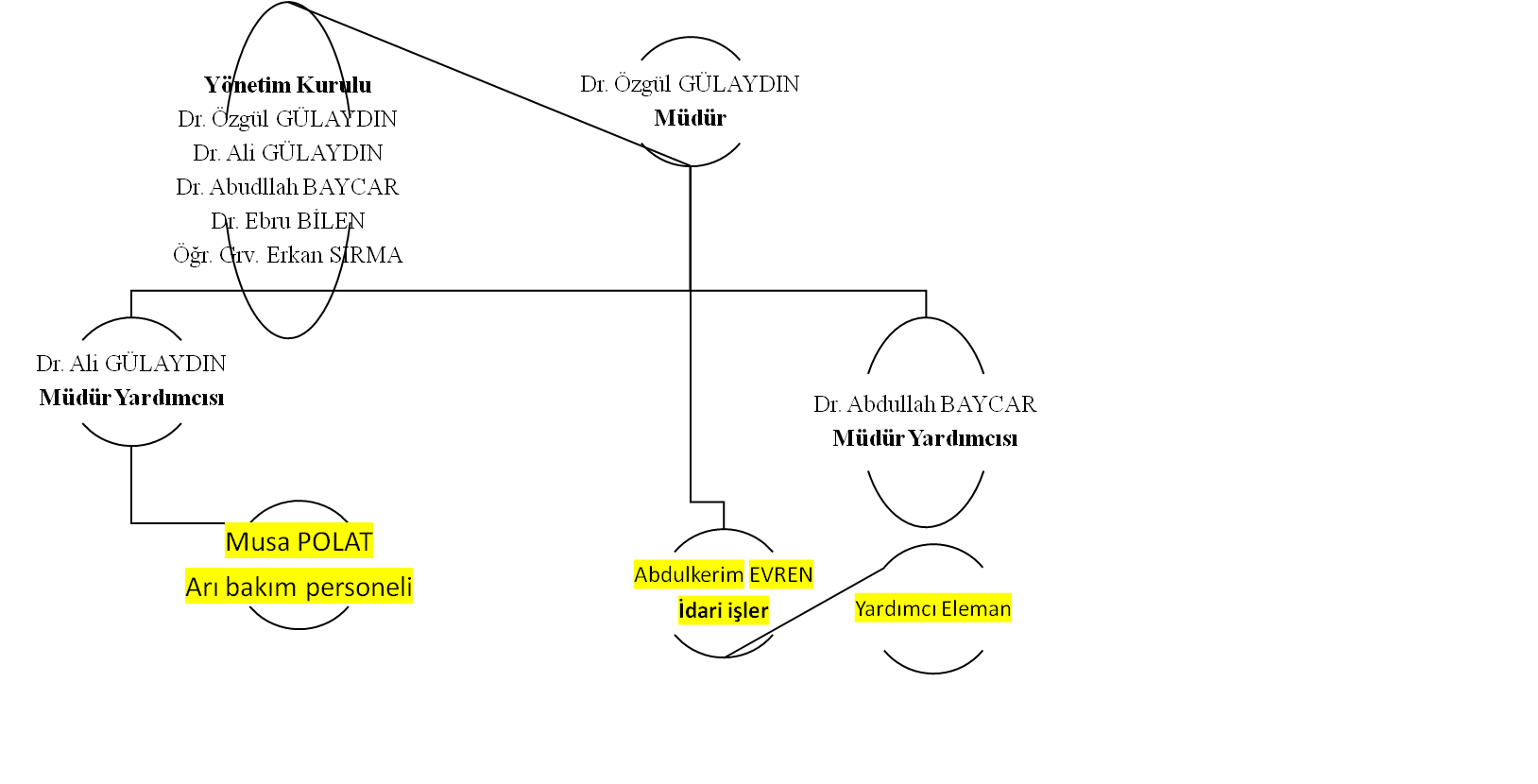 BİRİM PERSONELLERİ BİRİMİN KURUMDAKİ GÖREVİ (birkaç cümle ile anlatınız)Birim, bölgenin önemli geçim kaynağı olan arı yetiştiriciliği ve bal üretiminin gelişimine katkı sağlamak ve demotre alanları kurarak topluma katkı amacıyla bu tür faaliyetlere rehberlik etmektedir.Arı yetiştiriciliği ve bal üretimi konusunda bilimsel ve akademik çalışmalara katkı sağlamaktadır.Vetiriner Fakültesi, Ziraat Fakültesi, Biyoloji ve Gıda programları öğrencilerine staj ve teknik gezi imkanı sağlayarak eğitime destek oluşturmak.BİRİME AİT RESİMLER (En az 4 Fotoğraf )  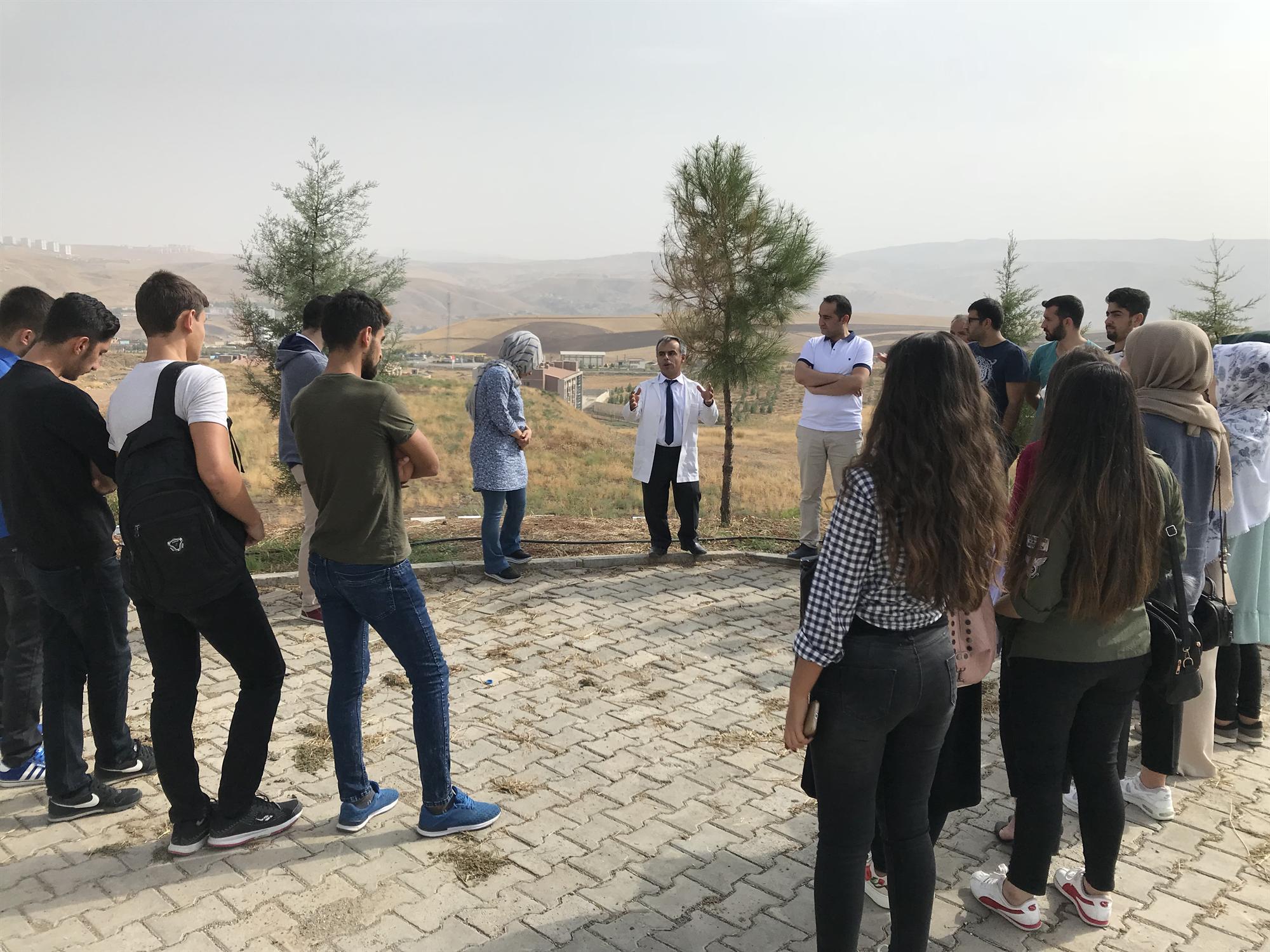 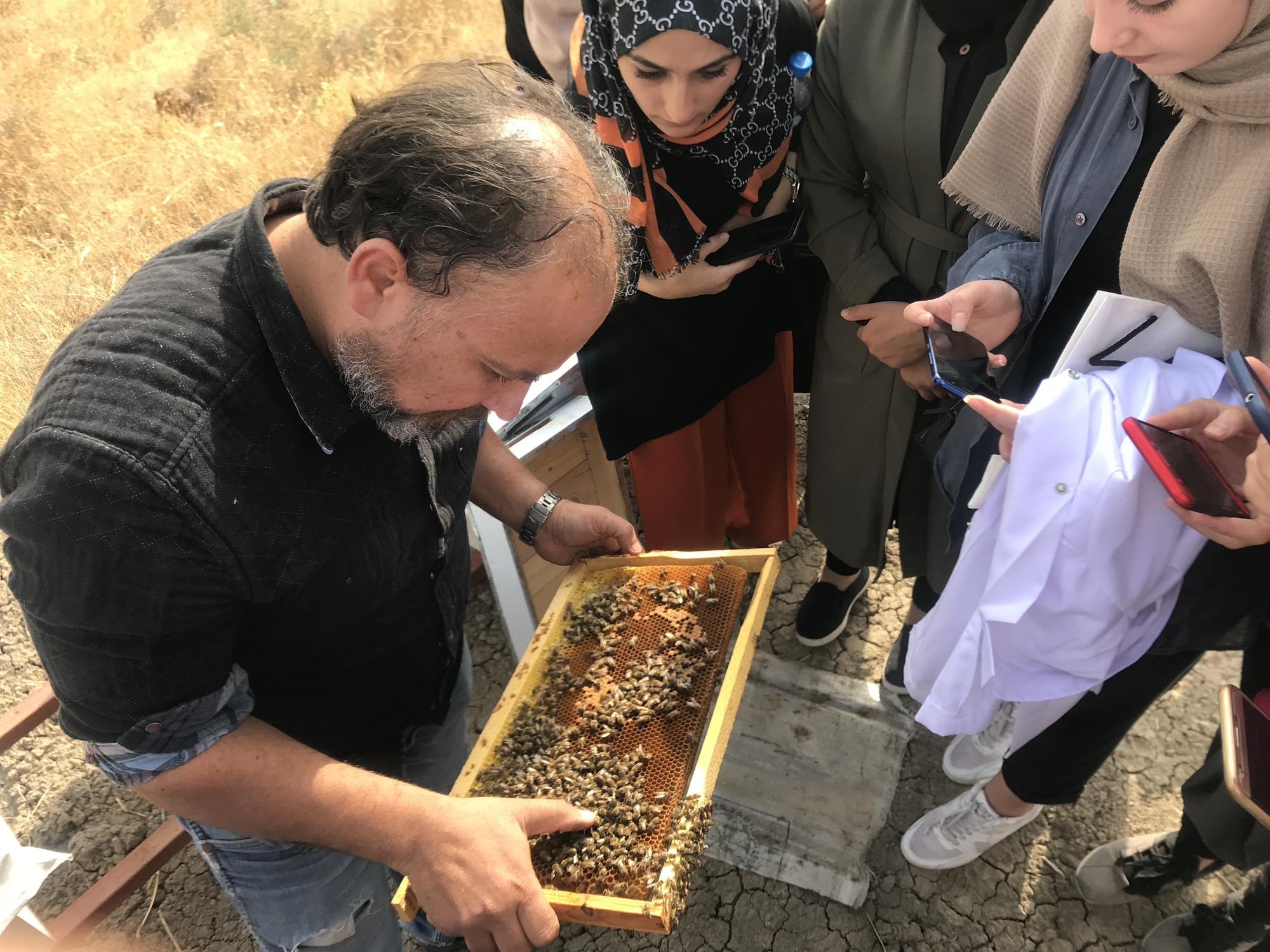 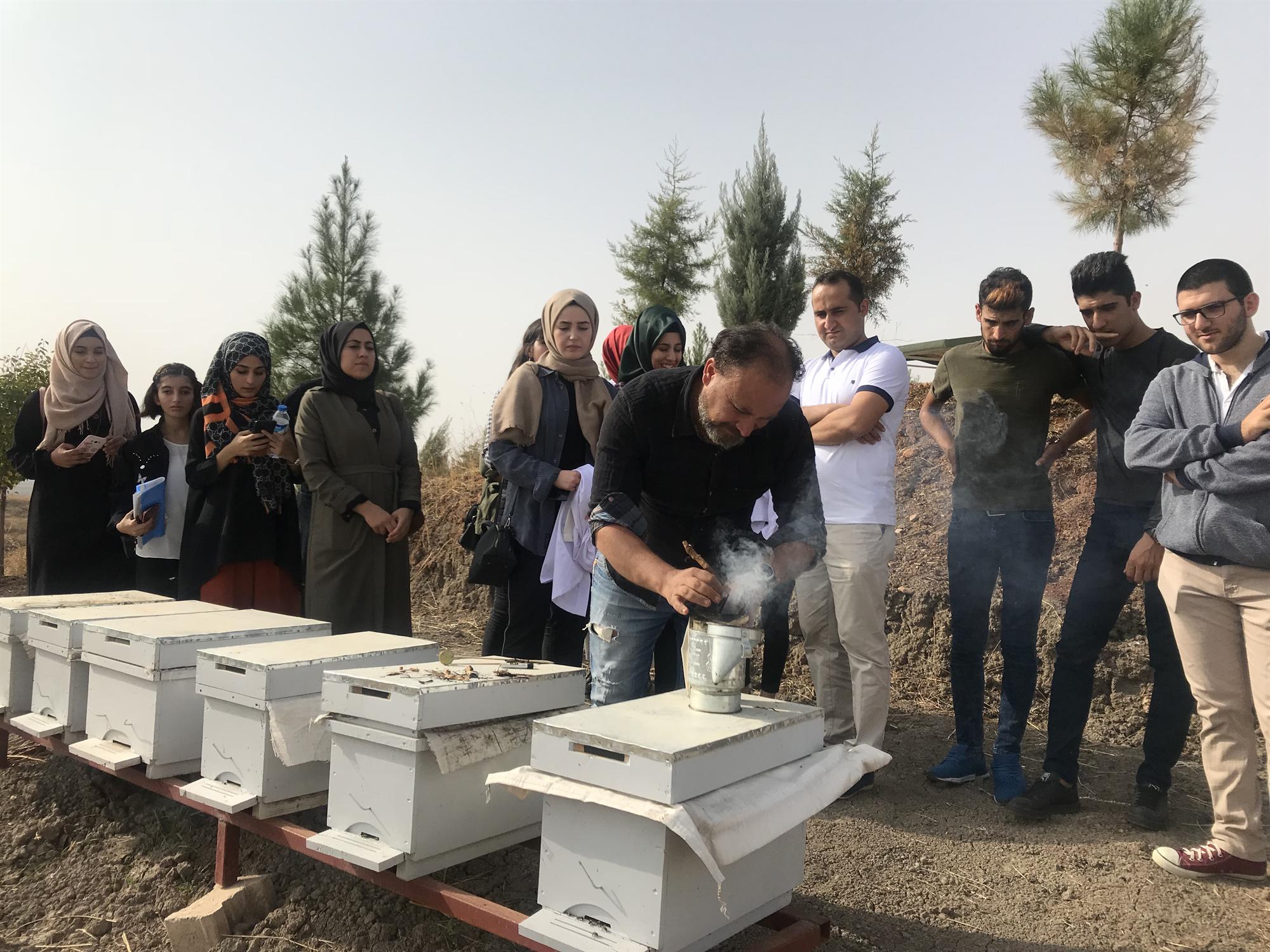 BİRİMİNİZCE SENE İÇİNDE YAPILAN FAALİYETLER  (Toplantı Eğitim Seminer Çalışmalar)Birimimizde 2021 yılı içerisinde gerçekleştirilen toplantı, eğitim, seminer vb. çalışmalar bulunmamaktadır.BİRİMİNİZE AİT GZFT  ANALİZLERİ (Birime ait GZFT analizleri eklenecektir)BİRİM PAYDAŞ ANALİZİ BİRİM RİSK ANALİZİ BİRİM PERSONELİ İLE İLGİLİ BİLGİLER YAYINLARA DAİR BİLGİLER İç kontrol güvence beyanı (Birim amirlerince raporun sonuna eklenecektir. )(ilgili birimin adı) yöneticisi olarak yetkim dâhilinde; Bu idarede, faaliyetlerin mali yönetim ve kontrol mevzuatı ile diğer mevzuata uygun olarak yürütüldüğünü, kamu kaynaklarının etkili, ekonomik ve verimli bir şekilde kullanılmasını temin etmek üzere iç kontrol süreçlerinin işletildiğini, izlendiğini ve gerekli tedbirlerin alınması için düşünce ve önerilerimin zamanında üst yöneticiye raporlandığını beyan ederim. İdaremizin 2021 yılı Faaliyet Raporunda yer alan bilgilerin güvenilir, tam ve doğru olduğunu teyit ederim. (Siirt / Aralık 2021)Birim Amiri Ad Soyad  Dr. Öğr. Üyesi Özgül GÜLAYDINKOORDİNATÖRLÜKLER SIRAADI SOYADI GÖREVİ 1Dr. Öğr. Üyesi Özgül GülaydınMüdür2Dr. Öğr. Üyesi Ali GülaydınMüdür Yardımcısı3Dr. Abdullah BaycarMüdür Yardımcısı4Öğr. Gör.ErkanSırmaÖğretim Görevlisi5Musa PolatArı Bakım Personeli6AbdulkerimEvrenBilgisayar İşletmeniGÜÇLÜ YÖNLERZAYIF  YÖNLERFIRSATLARTEHDİTLERG1- Birimin, arıcılık Faaliyetlirin yaygın yapıldığı bir konuda olmasıZ1-Bölgenin akademik ve bilimsel çalışmalara kapalı olmasıF1- GAP, DİKA vb. dış fınans kaynakların arıcılığa açık olmasıT1-Gezgin arıcılıkta mevzuat ve güvenlik sıkıntılarıG2- Genç, dinamik ve donanımlı bir kadrodan oluşmasıZ2-Yetersiz akademik personel olmasıF2- Ulusal öncelikli alanlarından dolayı ulusal bilimsel proje çağrılarında öncelik konuma sahip olmasıT2- Yetersiz bütçe ve ihale aşamalarında aksamalarG3- İnterdispline çalışabilecek çok sayıda araştırma faaliyeti yürüten merkez ve bölüm olmasıZ3- Bütçe yetersizliğiF3- İhtisas projelerin kullanım olanaklarıT3-G4-Üniversitenin hayvancılık faaliyetleirnde ihtisas üniversiteis olmasıZ4- Teknik perosnel eksikliğiF4-T4-Sıra NoPaydaş Adıİç DışTemel PaydaşStratejik PaydaşPaydaş SebebiPaydaş BeklentisiEtkiÖnemSonuç001ÖğrencilerXXTemel Hizmet AlımıMesleki EğitimGüçlüÖnemliBirlikte Çalış002YÖKXXMevzuat Gereği Bağlı Üst YönetimMevzuata Uygun Eğitim Hizmeti SunumuGüçlüÖnemliBirlikte Çalış003İdari Birimler / KoordinatörlüklerXXEğitim Hizmeti Sunumu İçin Gerekli Olan İdari SüreçlerTaleplerin Zamanında Ve Doğru Bir Şekilde BildirilmesiGüçlüÖnemliBirlikte Çalış004Diğer Akademik BirimlerXXHizmet Sunumunda Bilgi, Hizmet Ve Tecrübe PaylaşımıEğitim Hizmetini Geliştirmede Olumlu KatkıGüçlüÖnemliBirlikte Çalış005MezunlarXXEğitim Hizmet Alımını TamamlamaKariyer Gelişimine Katkı, İşbirliği Ve KurumsallıkZayıfÖnemliÇıkarlarını Gözet, Çalışmalarına Dahil Et006İş Verenler / Özel SektörXXStajyer / Uygulama Dersi / Mezun İstihdamıGelişmiş Mesleki Donanıma Sahip İş Gücü TeminiZayıfÖnemliÇıkarlarını Gözet, Çalışmalarına Dahil Et007İdari PersonelXXEğitim Hizmeti Sunumunda Gerekli Olan İdari İşlemlerİdari Faaliyetlerin Gerçekleştirilmesi İçin Gerekli Olan İmkanların SağlanmasıGüçlüÖnemliBirlikte Çalış008Akademik PersonelXXEğitim / İdari Hizmet SunumunuEğitim / İdari Faaliyetlerin Gerçekleştirilmesi İçin Gerekli Olan İmkanların SağlanmasıGüçlüÖnemliBirlikte Çalış009Diğer Kamu KurumlarıXXStaj İmkanları, İşbirlikleri, Protokoller, Karşılıklı ÇıkarlarMesleki Beceriye Sahip İş Gücü, Bilgi/Tecrübe Paylaşımı, Eğitim İşbirliğiGüçlüÖnemliBirlikte Çalış010Yurtdışı Yükseköğretim KurumlarıXXStaj İmkanları, İşbirlikleri, Protokoller, Karşılıklı ÇıkarlarBilgi/Tecrübe Paylaşımı, Eğitim İşbirliği, ProtokollerZayıfÖnemliÇıkarlarını Gözet, Çalışmalarına Dahil Et011Akreditasyon KuruluşlarıXXAkreditasyon TalepleriAkreditasyon Şartlarının SağlanmasıGüçlüÖnemliBirlikte ÇalışRisk TanımıRisk Giderici Mevcut Faaliyetİlgili Belge/DokümanEtkiOlasılıkRiskRisk DerecesiKararRisk Giderme YöntemiSorumluTerminKaynakSonuçlar nasıl değerlendirilecek?Akademik ve idari personelin görevine mazeretsiz gelmemesi ve işlerin yapılmamasıİzinlerin kontrolüYıllık İzin 
Sağlık İzni
Görevlendirmeler313ÖNEMSİZKabullenmeAraştırma hizmetlerinde kullanılan teçhizatın arızalanması veya çalınmasıTeçhizatların bakımlarının ve kontrollerinin yapılmasıPeriyodik Bakım Takip Listeleri
Kalibrasyona tabi cihazlar listesi313ÖNEMSİZKabullenmeHatalı veya gecikmeli veri girişi nedeniyle nihai veri değerlendirmesinin hatalı yapılması--414ORTAKabullenmeVeri girişlerinde kullanılan bilgisayarlarda yaşanan aksaklıklar nedeniyle eğitim hizmetinin sunulamamasıBilgisayarlara bakım yapılmasıKişisel bilgisayar bakım ve kullanım kılavuzu313ÖNEMSİZKabullenmeResmi yazışmalarda yapılan hatalar nedeniyle zaman kaybıÜst amirin kontrolüEBYS428ÖNEMLİAzaltmaİlgili personelin resmi yazışmalarda uyulacak usul ve esaslar hakkında bilgilendirilmesiBirim İdari Yöneticisi30.1.2019İnsan Gücü, TeknolojiReddedilen yazılar sayısıİdari personelin görev yeri değişikliği nedeniyle birim faaliyetlerinin aksaması--428ÖNEMLİAzaltmaMevcut personel ayrılmadan önce ikame personel temin edilmesiPersonel Daire Başkanlığı30.1.2019İnsan GücüGörevlendirme yazısıPersonelin Eğitim DurumuPersonelin Eğitim DurumuPersonelin Eğitim DurumuPersonelin Eğitim DurumuPersonelin Eğitim DurumuPersonelin Eğitim DurumuİlköğretimLiseÖn LisansLisansY.L. ve DoktoraKişi Sayısı24Yüzde%33.3%66.6Personelin Hizmet Süresine Göre DağılımıPersonelin Hizmet Süresine Göre DağılımıPersonelin Hizmet Süresine Göre DağılımıPersonelin Hizmet Süresine Göre DağılımıPersonelin Hizmet Süresine Göre DağılımıPersonelin Hizmet Süresine Göre DağılımıPersonelin Hizmet Süresine Göre Dağılımı1-3 yıl4-6 yıl7-10 yıl11-15 yıl16-20 yıl21 yıl üzeriKişi Sayısı42Yüzde%66.6%33.3SCI Expanded, SCI , SSCI, AHCI Kapsamındaki Dergilerde Yayınlanan Makale Sayısı 2021SCI Expanded, SCI , SSCI, AHCI Kapsamındaki Dergilerde Yayınlanan Makale Sayısı 2021SCI Expanded, SCI , SSCI, AHCI Kapsamındaki Dergilerde Yayınlanan Makale Sayısı 2021SCI Expanded, SCI , SSCI, AHCI Kapsamındaki Dergilerde Yayınlanan Makale Sayısı 2021SCI Expanded, SCI , SSCI, AHCI Kapsamındaki Dergilerde Yayınlanan Makale Sayısı 2021SCI Expanded, SCI , SSCI, AHCI Kapsamındaki Dergilerde Yayınlanan Makale Sayısı 2021SCI Expanded, SCI , SSCI, AHCI Kapsamındaki Dergilerde Yayınlanan Makale Sayısı 2021SCI Expanded, SCI , SSCI, AHCI Kapsamındaki Dergilerde Yayınlanan Makale Sayısı 2021SCI Expanded, SCI , SSCI, AHCI Kapsamındaki Dergilerde Yayınlanan Makale Sayısı 2021Sıra noUnvanAdSoyad2021202120212021TOPLAMSıra noUnvanAdSoyadSCI ExpandedSCISSCIAHCITOPLAM1 Dr. Öğr. Üyesi Özgül  Gülaydın 2 22 Dr. Öğr. Üyesi Ali Gülaydın3 Dr Abdullah Baycar 22 4 Öğr. Gör. Erkan SırmaDiğer Yayınlanan Makale Sayıları (2021 Yılı)Diğer Yayınlanan Makale Sayıları (2021 Yılı)Diğer Yayınlanan Makale Sayıları (2021 Yılı)Diğer Yayınlanan Makale Sayıları (2021 Yılı)Diğer Yayınlanan Makale Sayıları (2021 Yılı)Diğer Yayınlanan Makale Sayıları (2021 Yılı)Diğer Yayınlanan Makale Sayıları (2021 Yılı)Diğer Yayınlanan Makale Sayıları (2021 Yılı)Uluslar arası Hakemli DergiUluslararası Hakemsiz DergilerUlusal Hakemli DergilerUlusal Hakemsiz DergilerSıra NoUnvanAdı SoyadıTOPLAM1 Dr. Öğr. Üyesi Özgül Gülaydın 1 12 Dr. Öğr. Üyesi Ali Gülaydın 1 13 Dr Abdullah Baycar 1 1 24 Öğr. Gör Erkan SırmaToplamToplamToplamYAYIMLANAN BİLDİRİ SAYILARI 2021 YılıYAYIMLANAN BİLDİRİ SAYILARI 2021 YılıYAYIMLANAN BİLDİRİ SAYILARI 2021 YılıYAYIMLANAN BİLDİRİ SAYILARI 2021 YılıYAYIMLANAN BİLDİRİ SAYILARI 2021 YılıYAYIMLANAN BİLDİRİ SAYILARI 2021 YılıYAYIMLANAN BİLDİRİ SAYILARI 2021 YılıYAYIMLANAN BİLDİRİ SAYILARI 2021 YılıSıra NoUnvanAdı  SoyadıUluslararası Poster  BildiriUluslararası Sözlü BildiriUlusal  PosterUlusal  Sözlü BildiriTOPLAM1 Dr. Öğr. Üyesi Özgül Gülaydın332 Dr. Öğr. Üyesi Ali Gülaydın223 Dr Abdullah Baycar6284 Öğr. Gör Erkan Sırma11ToplamToplamToplam. Yayınlanan Kitap Sayıları (2021). Yayınlanan Kitap Sayıları (2021). Yayınlanan Kitap Sayıları (2021). Yayınlanan Kitap Sayıları (2021). Yayınlanan Kitap Sayıları (2021). Yayınlanan Kitap Sayıları (2021). Yayınlanan Kitap Sayıları (2021). Yayınlanan Kitap Sayıları (2021). Yayınlanan Kitap Sayıları (2021)Sıra NoUnvanıAdı SoyadıUluslar arası Yayınevleri Tarafından Yayımlanan Kitap (Ders Kitapları Hariç)Uluslar arası Yayınevleri Tarafından Yayımlanan  Ders KitabıUlusal Yayınevleri Tarafından Yayımlanan Kitap  (Ders Kitabı Hariç)Ulusal Yayınevleri Tarafından Yayımlanan Ders KitabıUlusal Yayınevleri Tarafından Yayımlanan Ders KitabıTOPLAM1 Dr. Öğr. Üyesi Özgül Gülaydın2 Dr. Öğr. Üyesi Ali Gülaydın3 Dr Abdullah Baycar4 Öğr. Gör Erkan SırmaToplamToplamToplamÜniversitemiz BAP Birimi Tarafından 2021 Yılında Desteklenen Bilimsel Araştırma ProjeleriÜniversitemiz BAP Birimi Tarafından 2021 Yılında Desteklenen Bilimsel Araştırma ProjeleriÜniversitemiz BAP Birimi Tarafından 2021 Yılında Desteklenen Bilimsel Araştırma ProjeleriÜniversitemiz BAP Birimi Tarafından 2021 Yılında Desteklenen Bilimsel Araştırma ProjeleriÜniversitemiz BAP Birimi Tarafından 2021 Yılında Desteklenen Bilimsel Araştırma ProjeleriÜniversitemiz BAP Birimi Tarafından 2021 Yılında Desteklenen Bilimsel Araştırma ProjeleriÜniversitemiz BAP Birimi Tarafından 2021 Yılında Desteklenen Bilimsel Araştırma ProjeleriÜniversitemiz BAP Birimi Tarafından 2021 Yılında Desteklenen Bilimsel Araştırma ProjeleriÜniversitemiz BAP Birimi Tarafından 2021 Yılında Desteklenen Bilimsel Araştırma ProjeleriProje NoProje TürüProje AdıYürütücüDestek MiktarıToplam HarcamaKalan BütçeBaşlama TarihiBitiş Tarihi2021 Yılı Proje Sonucunda Yayımlanan Makale Sayıları2021 Yılı Proje Sonucunda Yayımlanan Makale Sayıları2021 Yılı Proje Sonucunda Yayımlanan Makale Sayıları2021 Yılı Proje Sonucunda Yayımlanan Makale Sayıları2021 Yılı Proje Sonucunda Yayımlanan Makale Sayıları2021 Yılı Proje Sonucunda Yayımlanan Makale Sayıları2021 Yılı Proje Sonucunda Yayımlanan Makale Sayıları2021 Yılı Proje Sonucunda Yayımlanan Makale SayılarıYürütücü AdıProje Numarası( Varsa )Yayın BaşlığıDergi AdıDergi YılıDergi ISSNYayın TürüDOI Numarası( Varsa)Yıllar İtibariyle BAP Birimince Desteklenen Proje SayılarıYıllar İtibariyle BAP Birimince Desteklenen Proje SayılarıYıllar İtibariyle BAP Birimince Desteklenen Proje SayılarıYıllar İtibariyle BAP Birimince Desteklenen Proje SayılarıYıllar İtibariyle BAP Birimince Desteklenen Proje SayılarıYıllar İtibariyle BAP Birimince Desteklenen Proje Sayıları20172018201920202021Proje Sayısı Tutarı (TL)